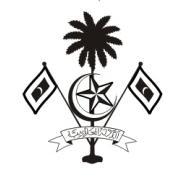 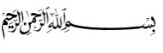 މިނިސްޓްރީ އޮފް ޔޫތު އެންޑް ސްޕޯޓްސްމާލެ،ދިވެހިރާއްޖެ.        މިއީ މި މިނިސްޓްރީގެ ނަންބަރު  ( 27/06/2018)  (IUL)141-LM/141/2018/130 އިޢުލާނުގައިވާ މަސައްކަތުގެ މަޢުލޫމާތު ކަރުދާހެެވެ. މަސައްކަތް    1.1  މި މިނިސްޓްރީއަށް ފްރީލޭންސްކޮށް ގްރެފިކް ޑިޒައިންކުރުމުގެ މަސައްކަތް ކޮށްދިނުން.މަސައްކަތުގެ ތަފްޞީލް      2.1- މަސައްކަތުގެ ތަފްޞީލް އެނެކްސް 1 ގެ ގޮތުގައި މި ކަރުދާހާއި އެޓޭޗު ކޮށްފައި ވާނެ. 03-މާކްސް ދެވޭނެގޮތް04- އަންދާސީ ހިސާބު ހުށަހެޅުންއަންދާސީ ހިސާބު ހުށަހަޅުއްވާނީ މިނިސްޓްރީ އޮފް ޔޫތު އެންޑް ސްޕޯޓްސްއަށެވެ. (ވެލާނާގެ 3ވަނަ ފަންގިފިލާ)ވަގުތަށް އަންދާސީހިސާބު ހުށަހަޅަންވާނެއެވެ. އަދި ގަޑި ޖެހިގެން އަންނަ ފަރާތް ތަކުގެ އަންދާސީހިސާބު ބަލައެއް ނުގަނެވޭނެއެވެ. 05- އަންސީހިސާބު ހުށަހަޅާ ފަރާތުގެ ޕްރޮފައިލް ހުށަހެޅުން.ޕްރޮފައިލުގައި  ތިރީގައިވާ މަޢުލޫމާތުތައް ހިމަނަންވާނެއެވެ.1.  ކުންފުންޏެއް ، އަމިއްލަ ފަރުދުންގެ ވިޔަފާރިއެއް، ނުވަތަ ކްލަބް ޖަމިއްޔާގެ ތަޢާރަފު، މަޤްސަދު ހިމަނަންވާނެއެވެ. މި އިޢުލާނާއި ގުޅިގެން އަންދާސީހިސާބު ހުށަހަޅާއިރު ތިރީގައިވާ މައުލޫމާތު، ލިޔުމެއް އަދި ލިޔުންތައް މަދުވެ ނުވަތަ ނެތްނަމަ އަންދާސީހިސާބު ބާތިލުކުރުމުގެ އިޚްތިޔާރު މި މިނިސްޓްރީއަށް ލިބިގެންވެއެވެ. އަދި އަންދާސީހިސާބު ބަލައި ގަތުމަށްފަހުވެސް ތިރީގައި މިދަންނަވާ ތަކެތި ނެތް ނަމަ އެފަދަ ފަރާތްތަކުން ހުށަހަޅާ އަންދާސީހިސާބު ބާތިލް ކުރުމުގެ އިޚްތިޔާރު ލިބިގެންވެއެވެ.06- މަސައްކަތުގެ ތަޖުރިބާ:1. މިބައިގައި ބަލާނީ ވޭތުވެދިޔަ 5 އަހަރު މިބާވަތުގެ މަސައްކަތް ކޮށްފައިވާނަމަ މަސައްކަތްކުރި ތަންތަނުން ދީފައިވާ ރިފަރެންސް ލެޓަރ ތަކަށެވެ. މިގޮތުން 5-1 ދެމެދުގެ ޢަދަދަކަށް ސިޓީ ހުށަހެޅިދާނެއެވެ. ޕޮއިންޓް ދެވޭނީ ހުށަހަޅާ ލިޔުންތަކުގެ ނިސްބަތުންނެވެ.07- ސަމާލުކަމަށް:އެއްވެސް ފަރާތަކަށް 1 ބިޑަށްވުރެ ގިނަ ބިޑް ހުށައެއްނޭޅޭނެއެވެ. އަންދާސީ ހިސާބު ހުށަހަޅާއިރު މަސައްކަތުގެ އަގާއި، ޖީ.އެސް.ޓީ 6% އަށް އަރާ އަދަދާއިއެކު ޖުމްލަ އަގު އެނގެން އޮންނަންވާނެއެވެ. ޖީ.އެސް.ޓީ އަށް އަރާ އަދަދު އެނގެން ނެތްނަމަ ޖުމްލަ އަގު ޖަހާފައިވަނީ ޖީ.އެސް.ޓީ ހިމަނައިގެން ކަމުގައި ބެލެވޭނެއެވެ. އަންދާސީ ހިސާބުތައް ހޯދި މަސައްކަތެއް ނުވަތަ ޚިދުމަތެއް ހޯދުމަށް، މި މިނިސްޓްރީ (މިނިސްޓްރީ އޮފް ޔޫތު އެންޑް ސްޕޯޓްސް) އިން ބޭނުން ނުވެއްޖެ ހިނދެއްގައި އެކަމަށް ހުށަހެޅި އަންދާސީ ހިސާބުތައް ބާޠިލުކުރުމުގެ ޙައްޤު މި  މިނިސްޓްރީ (މިނިސްޓްރީ އޮފް ޔޫތު އެންޑް ސްޕޯޓްސް) އަށް ލިބިގެންވެއެވެ. މިގޮތުން އަންދާސީ ހިސާބު ބާޠިލު ކުރެވިއްޖެ ނަމަ އެކަން އަންދާސީ ހިސާބު ހުށަހެޅި ފަރާތްތަކަށް  މި މިނިސްޓްރީ(މިނިސްޓްރީ އޮފް ޔޫތު އެންޑް ސްޕޯޓްސް) އިން އަންގާނެއެވެ.އަންދާސީހިސާބާއިއެކު ހުށަހަޅަން ޖެހޭނެކަމަށް ބަޔާންކޮށްފައިވާ އެއްވެސް މަޢުލޫމާތެއް ނުވަތަ ލިޔުމެއް ހުށަހަޅާފައިނުވާނަމަ އެފަދަ ފަރާތްތަކުގެ އަންދާސީހިސާބު ބާޠިލުކުރުމުގެ ފުރިހަމަ އިޚްތިޔާރު މި މިނިސްޓްރީ (މިނިސްޓްރީ އޮފް ޔޫތު އެންޑް ސްޕޯޓްސް)އަށް ލިބިގެންވެއެވެ.އަންދާސީ ހިސާބު ހުށަހަޅާފަރާތްތަކަކީ  ޖީ.އެސް.ޓީއަށް ރަޖިސްޓަރީކޮށްފައިވާ ފަރާތަކަށް ވާންވާނެއެވެ.08- ބިޑް ކާމިޔާބު ކުރާ ފަރާތުން ބިޑް ދޫކޮށްލުން       މިނިސްޓްރީއަށް ބިޑް ހުށަހެޅުމަށްފަހު ނުވަތަ އެއްބަސްވުމުގެ މުއްދަތުގެ ތެރޭގައި އެއްބަސްވުން އުވާލަންޖެހޭފަދަ ޙާލަތެއްގައި އެއްބަސްވުން އުވާލައިފިނަމަ 1 އަހަރުދުވަހަށް ނުވަތަ މިނިސްޓްރީން ކަނޑައަޅާމުއްދަތަކަށް އެއްވެސް މަސައްކަތެއް އެފަރާތަކާއި ޙަވާލުނުކުރުމުގެ އިޚްތިޔާރު މިނިސްޓްރީއަށް ލިބިގެންވެއެވެ.ބިޑްގައިވާ މުއްދަތު ކުރުވެގެން ނުވަތަ އަގު ކުޑަވެގެން މަސައްކަތް ނުކުރެވޭނެކަމަށް ބުނެ މަސައްކަތް ދޫކޮށްލުންއެއްބަސްވުމުގައި ސޮއިކުރަން ނައުން އެއްބަސް ވުމުގައި ސޮއިކުރުމަށް ފަހު މަސައްކަތް ނުފަށާ ލަސްކުރުންމަސައްކަތް ފުރިހަމަ ނުކޮށް ދޫކޮށްލުންމަސައްކަތަށް ފަރުވާކުޑަކުރުމުގެ ސަބަބުން ނުވަތަ މުއްދަތަށް މަސައްކަތް ނުނިމިގެން އެއްބަސްވުން ބާޠިލުކުރަންޖެހުން  އަންދާސީ ހިސާބު ހުށަހަޅުއްވަން ޖެހޭ ތާރީޚާއި ގަޑިއަކީ  03 ޖުލައި 2018  ދުވަހުގެ 10:30   އެވެ. މަޢުލޫމާތު ސާފުކުރައްވަށް ހާޟިރު ނުވާ ފަރާތްތަކުގެ އަންދާސީހިސާބު ބަލައެއް ނުގަނެވޭނެއެވެ. އަދި މައުލޫމާތު ފުރިހަމަ ނުވާ އަންދާސީހިސާބު އިވެލުއޭޓު ނުކުރެވޭނެއެވެ.27 ޖޫން 2018 އެނެކްސް 1މި މިނިސްޓްރީގެ ނަންބަރު  ( 20/06/2018)  (IUL)141-LM/141/2018/130 1  އިޢުލާނުގައިވާ މަސައްކަތުގެ ތަފްސީލުމި މިނިސްޓްރީއިން އުފައްދާ ފޮތްފޮތާއި ލުއިފޮތްތަކާއި ގޮފިކޮޅުތަކާއި ސަނަދު ކަރުދާސްތައްފަދަ އާންމުކުރާ ލިޔުންތަކުގެ ލޭއައުޓްފަރުމާކުރުން.އެކިއެކި މުބާރާތްތަކާއި މުނާސަބަތުތަކާއި ޚާއްޞަ ޙަފްލާތައްފަދަ އެންމެހައި ކަންކަމުގެ ކޮންސެޕްޓް އުފައްދައި އެފަދަ ކަންކަން ތަރައްޤީކުރަން ބޭނުންވާ ފަންނީ އަދި ޢިލްމީ ކަންކަން ކުރުން.އޮފީސް އިޝްތިހާރުކުރުމަށާއި އެކިއެކި ޙަރަކާތްތައް އިޝްތިހާރުކުރުމުގެ ގޮތުން އުފައްދަންޖެހޭ އެންމެހައި ތަކެތި ފަރުމާކުރުމާއިއެކު އެތަކެތި އުފައްދާ ތައްޔާރުކުރުން.ގްރެފިކް ޑިޒައިނިންގެ ދާއިރާއިން އޮފީހުގެ މަސައްކަތްތައް ހަލުވިކޮށް، އަދި ދެވޭ ޚިދުމަތުގެ ފެންވަރު ހަރުދަނާކުރުމުގެ ލަފާދިނުން.މިނިސްޓްރީއިން ކުރިއަށްގެންދާ ޙަރަކާތްތަކަށް ތައްޔާރުކުރަންޖެހޭ އޯޑިއޯ އާއި ވީޑިއޯ ކްލިޕްތަކާއި ޕްރެޒެންޓޭޝަންތަކާއި އޯޑިއޯ ރިޕޯޓުތަކާއި ވީޑިއޯ ރިޕޯޓުތައްފަދަ އެންމެހައި ތަކެތި ތައްޔާރުކުރުމާއިއެކު އެތަކެތި އާންމުކުރަންޖެހޭ  ހާލަތުތަކުގައި އާންމުކުރުން.މިނިސްޓްރީގެ ވެބްސައިޓް ތަރައްޤީކުރުމާއި ލަފާދީ ވެބްސައިޓް ހަދާ ހާމަކުރުމުގެ މަސައްކަތުގައި އެހީތެރިކަން ދިނުން.މިނިސްޓްރީން ކުރިއަށްގެންދާ ޙަރަކާތްތަކުގެ ފޮޓޯ ނެގުމާއި ވީޑިއޯ ނެގުމާއެކު، އެތަކެތި ރައްކާކުރުން.މިނިސްޓްރީން ކުރިއަށް ގެންދާ ޚާއްޞަ މަސައްކަތްތަކުގައި ގްރެފިކް ޑިޒައިނިންގެ ދާއިރާއިން އެހީތެރިކަމާއި އެއްބާރުލުން ދިނުން.މަސައްކަތުގައި ސަމާލުކަން ދޭންވީކަންކަންމި މަސައްކަތުގެ މުއްދަތަކީ މީލާދީ 1 (އެކެއް) އަހަރު ދުވަހެވެ.މި އެނެކްސްގެ 1ވަނަ ނުކުތާގެ ދަށުން ބަޔާންކުރެވިފަވާ އެންމެހައި މަސައްކަތްތައް، މިނިސްޓްރީ ކަނޑައަޅާފައިވާ މުއްދަތުގައި ނިންމާ މިނިސްޓްރީއާއި ޙަވާލުކުރުން.މަސައްކަތުގައި މިނިސްޓްރީގެ ލަފަޔާއި އިރުޝާދު އަބަދުވެސް ހޯދުން.މަސައްކަތަށް ބޭނުންވާ އެންމެހައި ތަކެތި ހޯދަންވާނީ މަސައްކަތާއި ޙަވާލުވާ ފަރާތުންނެވެ. މިކަމުގައި މިނިސްޓްރީއިން އެއްވެސް ޒިންމާއެއް ނުނަގާނެއެވެ. ގްރެފިކް ޑިޒައިނިންގައި ކުރެވޭ އެއްވެސް ޑިޒައިނެއް ނުވަތަ ތައްޔާރުކުރެވޭ އެއްވެސް ކޮންސެޕްޓަކީ، މި މިނިސްޓްރީ ފިޔަވައި އެހެން އެއްވެސް ތަނެއްގެ ޑިޒައިނެއް ނުވަތަ ކޮންސެޕްޓަކަށް ވެގެންނުވާނެއެވެ. އެފަދަ ހާލަތެއް މެދުވެރިވެއްޖެނަމަ، އެކަމުގެ އެންމެހައި ޒިންމާއެއް އުފުލާނީ މި މަސައްކަތާއި ހަވާލުވާ ފަރާތުންނެވެ. ގްރެފިކް ޑިޒައިންގއިން ކުރެވޭ އެންމެހައި ޑިޒައިނަކާއި ތައްޔާރުކުރެވޭ އެންމެހައި ކޮންސެޕްޓުތަކަކާއި އަދި އެހެނިހެންވެސް އެންމެހައި މަސައްކަތްތަކަކީ މިމިނިސްޓްރީގެ ފުރިހަމަ މިލްކެކެވެ. އަދި އެތަކެތި މިނިސްޓްރީގެ ރަސްމީ ހުއްދައެއް ނެތި އެހެންފަރާތަކާއި ހިއްސާއެއް ނުކުރެވޭނެއެވެ.މަސައްކަތް: މި މިނިސްޓްރީއަށް ފްރީލޭންސްކޮށް ގްރެފިކް ޑިޒައިންކުރުމުގެ މަސައްކަތް ކޮށްދޭނެ ފަރާތެއް ހޯދުންއިޢުލާން ނަންބަރާއި ތާރީޚް :    (IUL)141-LM/141/2018/130     ( 27/06/2018)މަޢުލޫމާތު ކަރުދާސްއަގު% 70މަސައްކަތުގެ ތަޖުރިބާ% 25ޕްރޮފައިލް  ( ތައާރަފަށް   % 3)        (  މަޤްސަދަށް %2 ) % 05